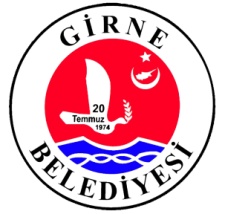 GİRNE BELEDİYESİ KARAOĞLANOĞLU 1. ETAP BATI KANALİZASYON   PROJESİ İHALESİZEYİLNAME 3( İHALE İPTALİ)21.12.2023Sayın Yetkili, Bu zeyilnamenin çıkarılmasındaki amaç; İhale dosya satış süresi içerisinde 1 ( Bir) dosya satışı yapılmış ancak  yarışma şartları oluşamadağından dolayı ihale komisyonu ihaleyi iptal kararı üretmiştir.    Murat  ŞENKUL                                                                            Hasan ÖZGİT                                Girne Belediyesi                                                                          İhaleler Sorumlusu         Başkanı                                                                                            ..